                      Шитье мягкой игрушки  ПОДУШКА-СПЛЮШКАЭто гораздо проще, чем кажется. Тут одна большая основная деталь:детали лапок,  ушек и хвостика рисуем и вырезаем самостоятельно.Украсить можно как хочется.Вырезать и сшить попарно туловище, лапы и хвост.Все набить и соединить.Уши не набивать, а пришить.Тут нюанс в том, что лицо надо вышить, чтобы оно не мешало и не царапало. Ну и соответственно выбрать удобный наполнитель.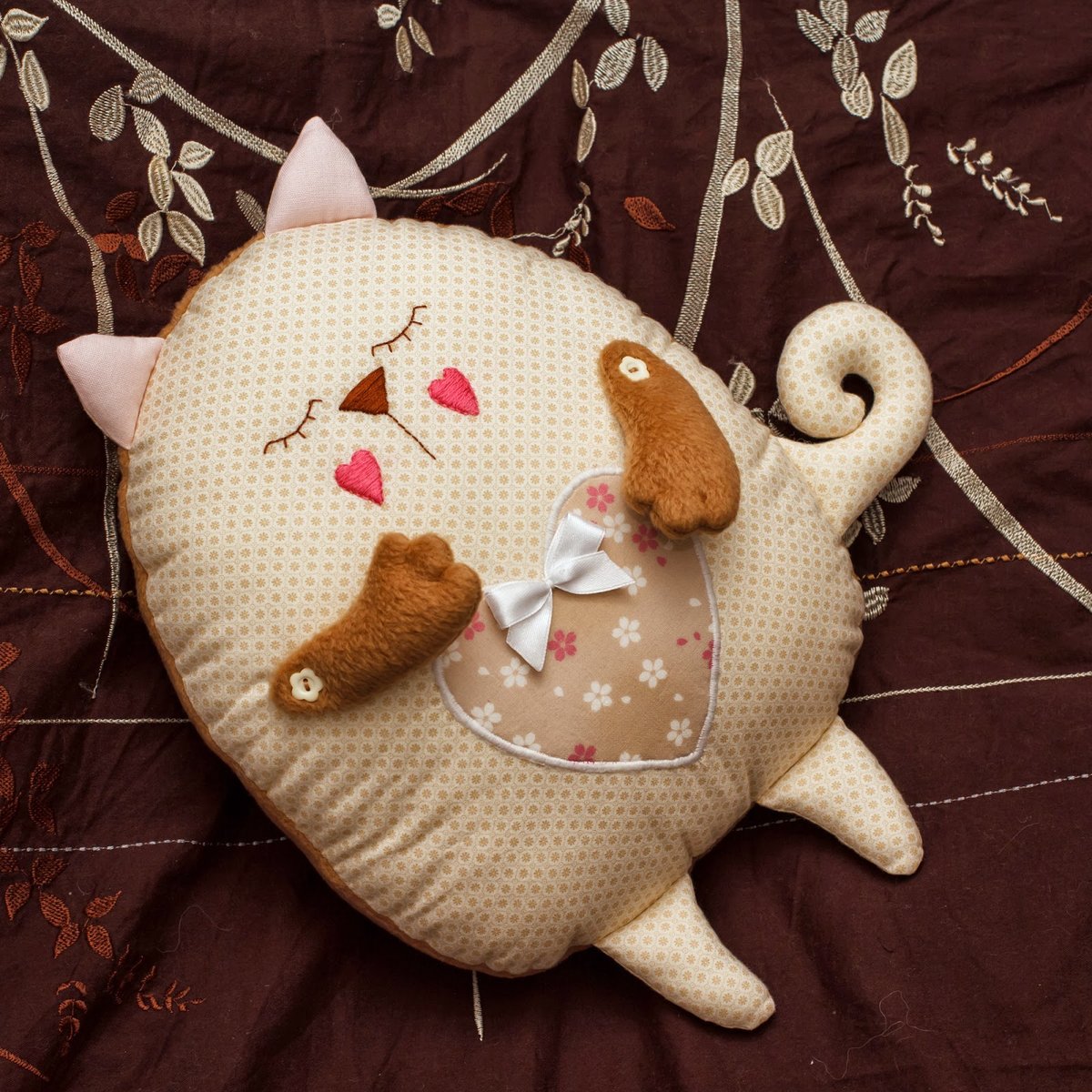                      Желаю творческих успехов и жду фото !